INFORME PROCESO DE ELECCIONES CCLSENA DIRECCION GENERALVIGENCIA 2023 – 2025Con el fin de dar cumplimiento institucional a la legislación nacional en prevención del acoso laboral conforme a la Ley 1010 de 2006, Resolución 2646 de 2008, Resolución 652 y 1356 de 2012; las cuales contemplan como medida para prevenir conductas de acoso laboral, conformar el Comité de Convivencia Laboral; como mecanismo conciliatorio y efectivo para prevenir conductas que puedan configurarse como acoso laboral.De acuerdo con lo anterior y con el fin de dar continuidad al comité vigencia 2021 a 2023 (Res 1-01111), se inicia procesos de convocatoria para conformar el comité para el periodo 2023 a 2025; mediante la resolución 1-1094 del 9 de junio de 2023 y 1-1188 del 20 de junio de 2023 ampliando el plazo de inscripción de candidatos hasta el 14 de julio de 2023 con los siguientes resultados: A continuación, se anexa cronograma, propuestas y resoluciones: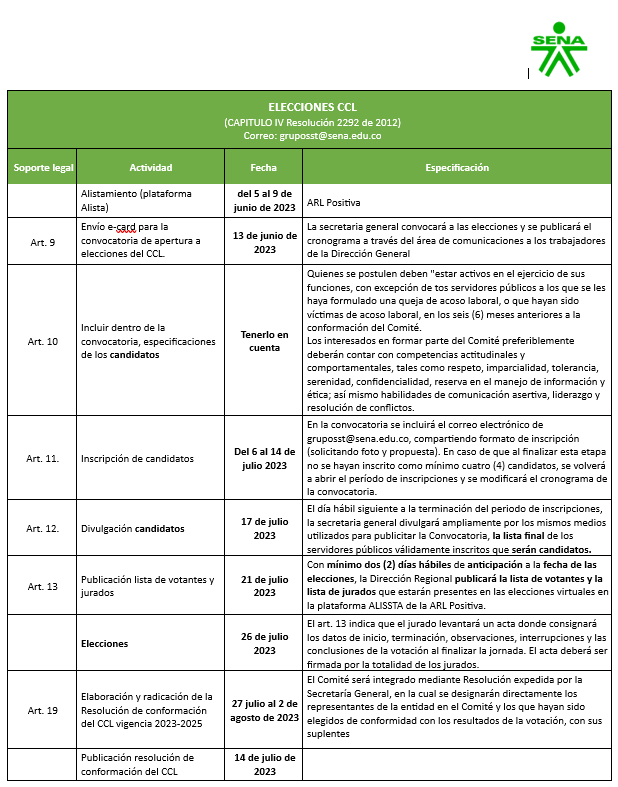 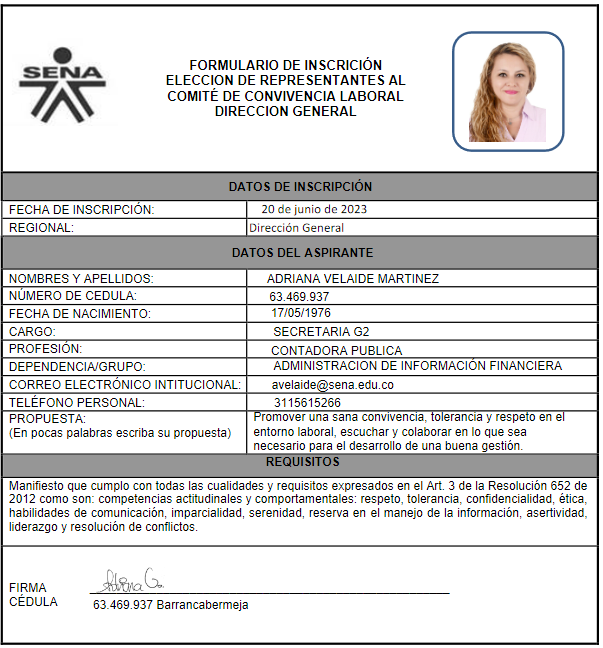 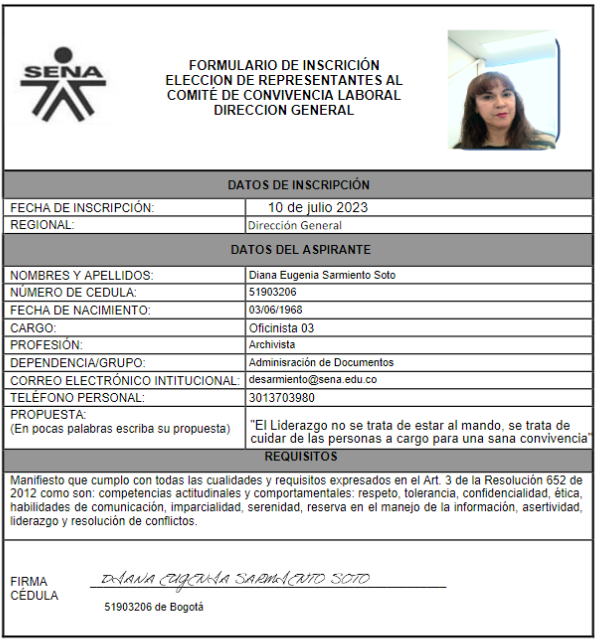 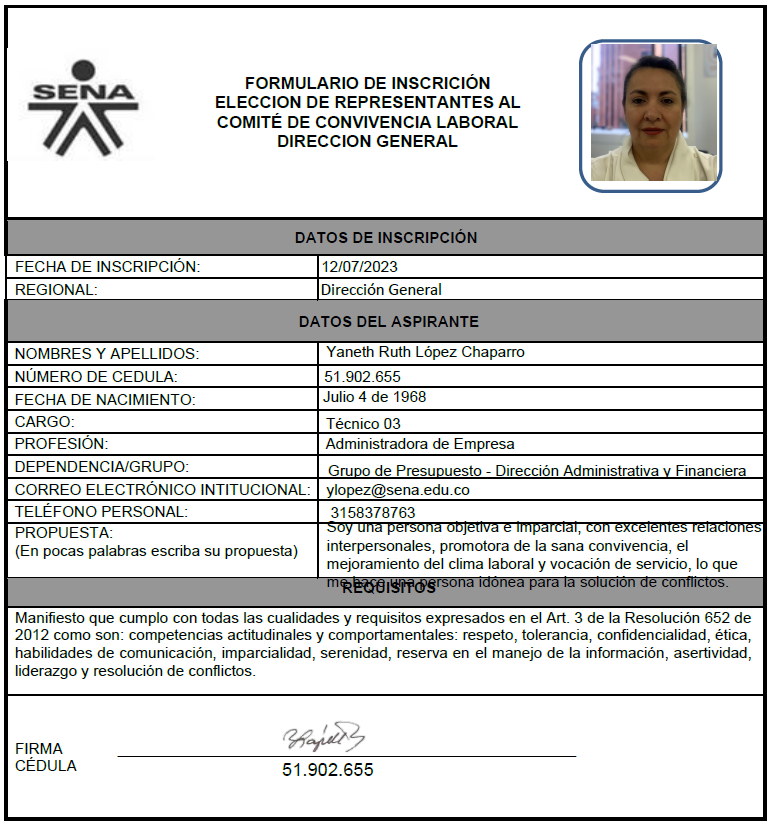 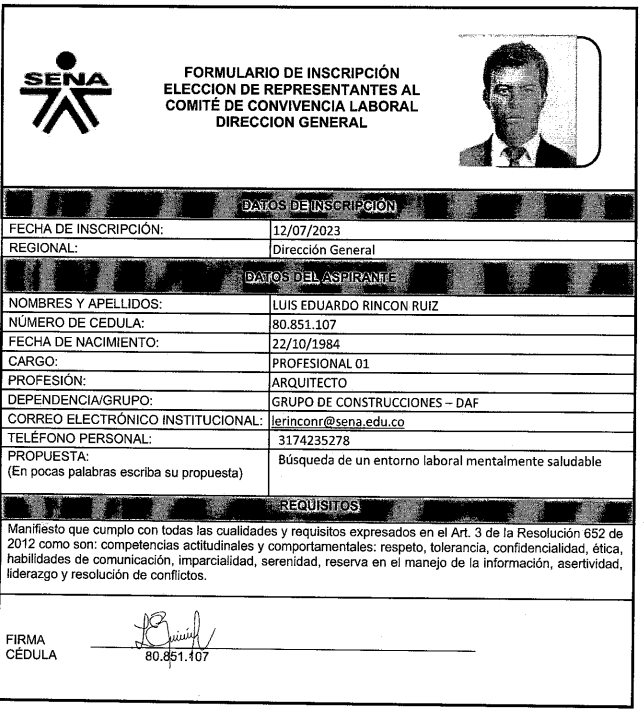 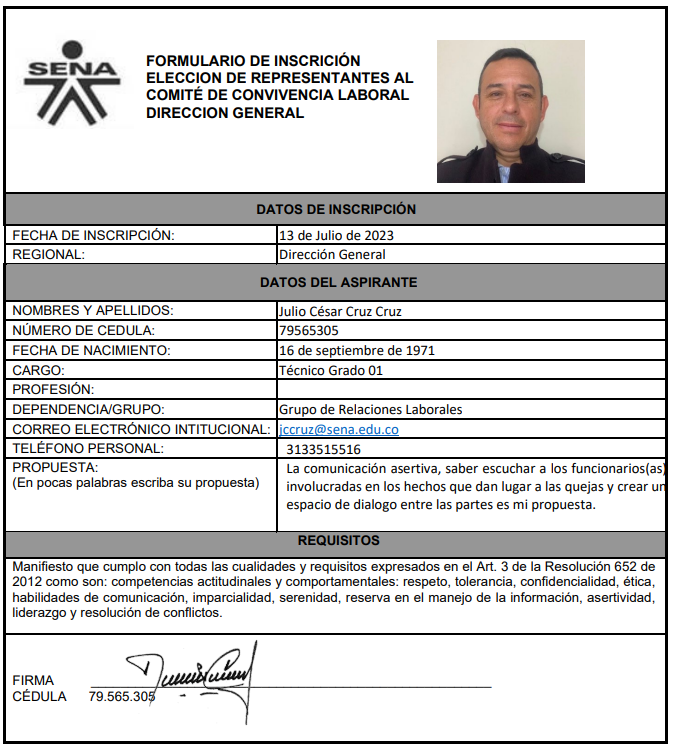 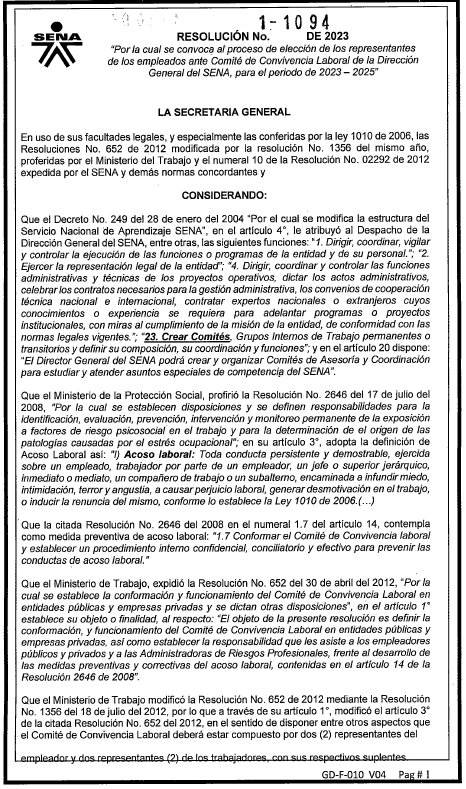 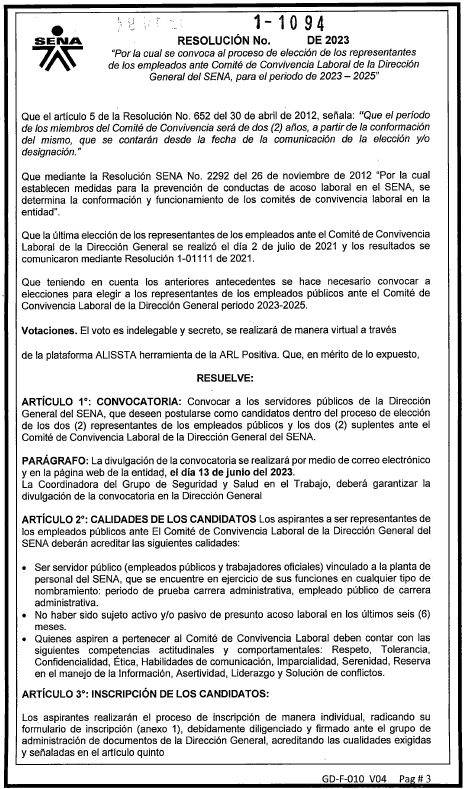 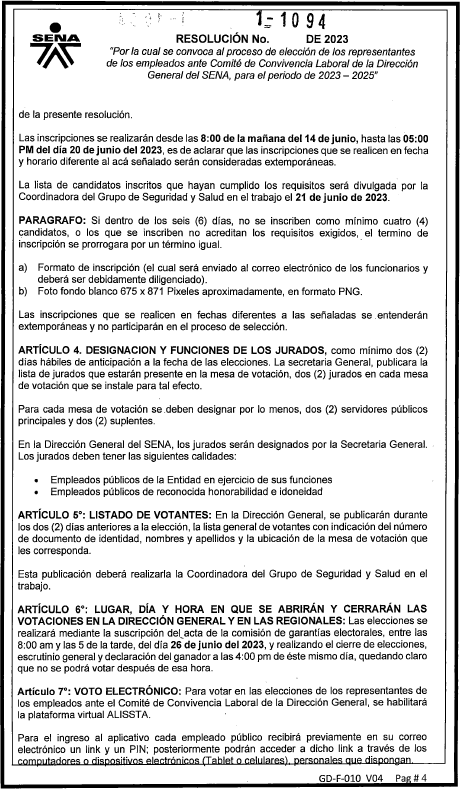 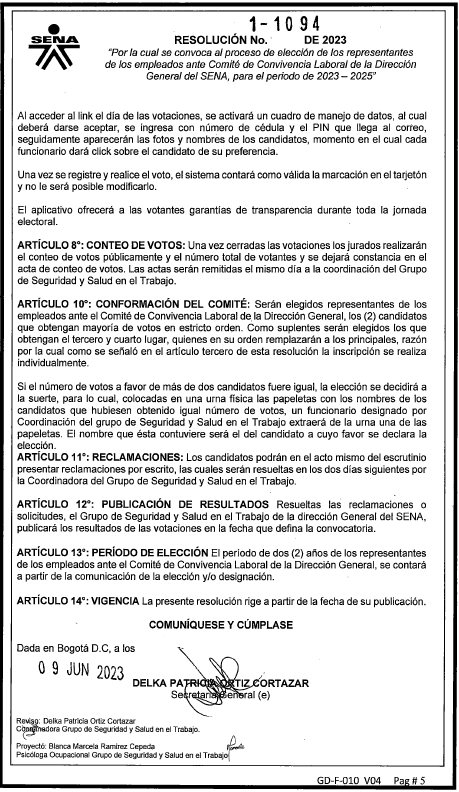 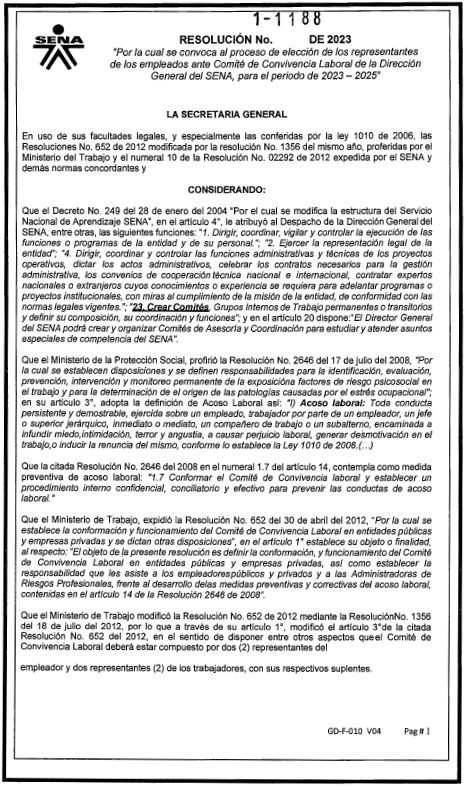 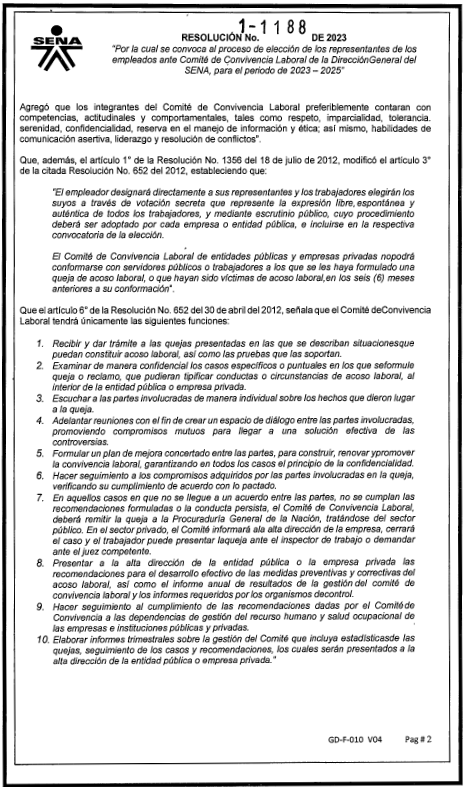 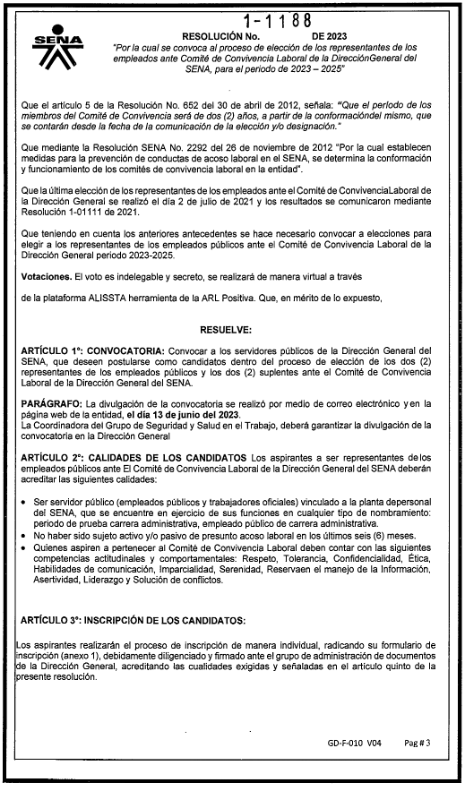 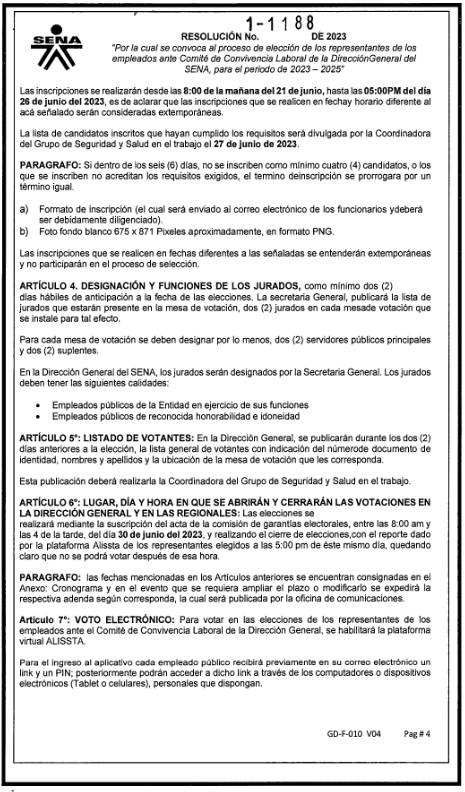 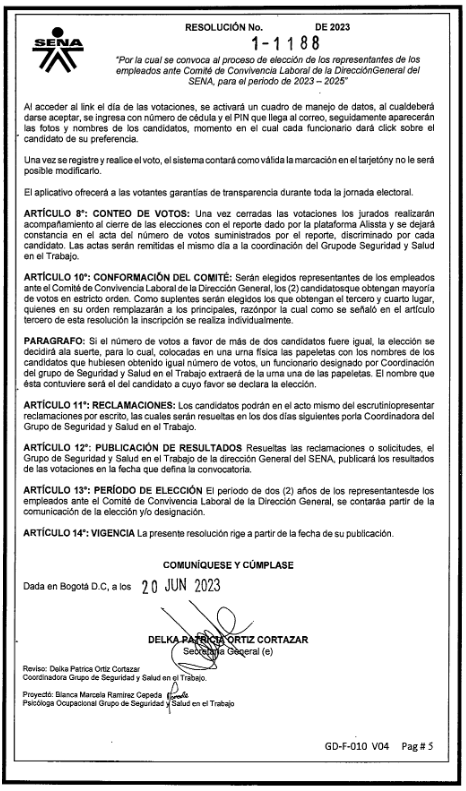 LISTA DE CANDIDATOS INSCRITOSLISTA DE CANDIDATOS INSCRITOSLISTA DE CANDIDATOS INSCRITOSLISTA DE CANDIDATOS INSCRITOSNoNombreFecha y horaNo. radicado1Adriana Velaide Martínez20/06/2023 7:26pmCRM 7-2023-1440282Diana Eugenia Sarmiento Soto10/07/2023 2:18pmCRM 7-2023-1643003Yaneth Ruth López Chaparro12/07/2023 10:31pmCRM 7-2023-165337 4Luis Eduardo Rincón Ruiz12/07/2023 4:21pmCRF D.G. N 1-2023-0014105Julio Cesar Cruz Cruz14/07/2023 9:03amCRM No. 7-2023-167522 